Termo de Encerramento Administrativo de ProjetoTermo de Encerramento Administrativo de ProjetoData:Objetivo Estratégico:Objetivo Estratégico:Objetivo Estratégico:ID:Nome do Projeto:Nome do Projeto:CC:Cliente:Cliente:Patrocinador:Patrocinador:Gerente do Projeto:Gerente do Projeto:Materiais / Equipamentos / Serviços disponibilizadosMateriais / Equipamentos / Serviços disponibilizadosMateriais / Equipamentos / Serviços disponibilizadosMateriais / Equipamentos / Serviços disponibilizadosMateriais / Equipamentos / Serviços disponibilizadosMateriais / Equipamentos / Serviços disponibilizadosMateriais / Equipamentos / Serviços disponibilizadosMateriais / Equipamentos / Serviços disponibilizadosMateriais / Equipamentos / Serviços disponibilizadosMateriais / Equipamentos / Serviços disponibilizadosMateriais / Equipamentos / Serviços disponibilizadosMateriais / Equipamentos / Serviços disponibilizadosMateriais / Equipamentos / Serviços disponibilizadosMateriais / Equipamentos / Serviços disponibilizadosMateriais / Equipamentos / Serviços disponibilizadosMateriais / Equipamentos / Serviços disponibilizadosMateriais / Equipamentos / Serviços disponibilizadosMateriais / Equipamentos / Serviços disponibilizadosMateriais / Equipamentos / Serviços disponibilizadosMateriais / Equipamentos / Serviços disponibilizadosFornecedorQtdeQtdeEquipamento / MateriaisEquipamento / MateriaisEquipamento / MateriaisNF EntradaNF EntradaNF EntradaDataDataNº PedidoNº PedidoNº PedidoValorValorValorNº AtivoNº AtivoAnexoContrato de Manutenção / GarantiaContrato de Manutenção / GarantiaContrato de Manutenção / GarantiaContrato de Manutenção / GarantiaContrato de Manutenção / GarantiaContrato de Manutenção / GarantiaContrato de Manutenção / GarantiaContrato de Manutenção / GarantiaContrato de Manutenção / GarantiaContrato de Manutenção / GarantiaContrato de Manutenção / GarantiaContrato de Manutenção / GarantiaContrato de Manutenção / GarantiaContrato de Manutenção / GarantiaContrato de Manutenção / GarantiaContrato de Manutenção / GarantiaContrato de Manutenção / GarantiaContrato de Manutenção / GarantiaContrato de Manutenção / GarantiaContrato de Manutenção / GarantiaFornecedorQtdeQtdeEquipamentoEquipamentoEquipamentoNF EntradaNF EntradaNF EntradaDataDataNº PedidoNº PedidoNº PedidoValorValorValorValidadeValidadeAnexoDocumentação Técnica do ProjetoDocumentação Técnica do ProjetoDocumentação Técnica do ProjetoDocumentação Técnica do ProjetoDocumentação Técnica do ProjetoDocumentação Técnica do ProjetoDocumentação Técnica do ProjetoDocumentação Técnica do ProjetoDocumentação Técnica do ProjetoDocumentação Técnica do ProjetoDocumentação Técnica do ProjetoDocumentação Técnica do ProjetoDocumentação Técnica do ProjetoDocumentação Técnica do ProjetoDocumentação Técnica do ProjetoDocumentação Técnica do ProjetoDocumentação Técnica do ProjetoDocumentação Técnica do ProjetoDocumentação Técnica do ProjetoDocumentação Técnica do ProjetoPlanilha CustoPlanilha CustoPropostaPropostaFluxoFluxoFluxoIFIIFIIFIDCEDCEDCECMDBCMDBCMDBObservaçãoObservaçãoObservaçãoObservaçãoServiços Mensais de OperaçãoServiços Mensais de OperaçãoServiços Mensais de OperaçãoServiços Mensais de OperaçãoServiços Mensais de OperaçãoServiços Mensais de OperaçãoServiços Mensais de OperaçãoServiços Mensais de OperaçãoServiços Mensais de OperaçãoServiços Mensais de OperaçãoServiços Mensais de OperaçãoServiços Mensais de OperaçãoServiços Mensais de OperaçãoServiços Mensais de OperaçãoServiços Mensais de OperaçãoServiços Mensais de OperaçãoServiços Mensais de OperaçãoServiços Mensais de OperaçãoServiços Mensais de OperaçãoServiços Mensais de OperaçãoServiçoServiçoServiçoServiçoServiçoResponsávelResponsávelResponsávelSetor CréditoSetor CréditoSetor CréditoSetor CréditoÁrea de ServiçosÁrea de ServiçosÁrea de ServiçosMesesMesesMesesAprovado porAprovado porDeclaração de AceiteDeclaração de AceiteDeclaração de AceiteInformo que através da documentação apresentada, nesta data, o projeto citado está de acordo com o processo de Encerramento da empresa.Informo que através da documentação apresentada, nesta data, o projeto citado está de acordo com o processo de Encerramento da empresa.Informo que através da documentação apresentada, nesta data, o projeto citado está de acordo com o processo de Encerramento da empresa.AprovaçõesAprovaçõesAprovaçõesGerente do ProjetoEquipe operacionalResponsável operacional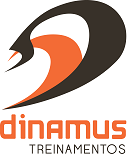 